MA TRẬN ĐỀ KIỂM TRA TOÁN HỌC KÌ II LỚP 3 NĂM HỌC: 2022-2023PHÒNG GD&ĐT TX BUÔN HỒ        ĐỀ KIỂM TRA CUỐI HỌC KỲ IITRƯỜNG: TH HÀ HUY TẬP                                         Môn : TOÁN           Khối: 3                                                                Năm học: 2022 – 2023                                                                     Thời gian: 40 phútĐỀ BÀIKhoanh tròn vào chữ cái trước câu trả lời đúng nhất và thực hiện các yêu cầu bài tập sau:Câu 1: (1 điểm -M1)a) Số "Tám mươi ba nghìn chín trăm chín mươi hai" viết là:A. 80 392    		B. 83 992    		C. 83 299    			D. 80 932b) Số gồm 9 chục nghìn, 8 trăm và 3 đơn vị viết là:A. 90 830    		B. 90 803    			C. 9 830    			D. 9 803Câu 2: (1 điểm -M1)a) Tháng nào sau đây có 31 ngày?A. Tháng 2                                                      B. Tháng 4C. Tháng 9                                                      D. Tháng 12b) 1 giờ = ....... phút?A. 60 phút	     B. 180 phút	        C. 90 phút 		   D. 120 phútCâu 3: (1 điểm-M2) Cho hình vuông và hình chữ nhật có các kích thước như hình vẽ.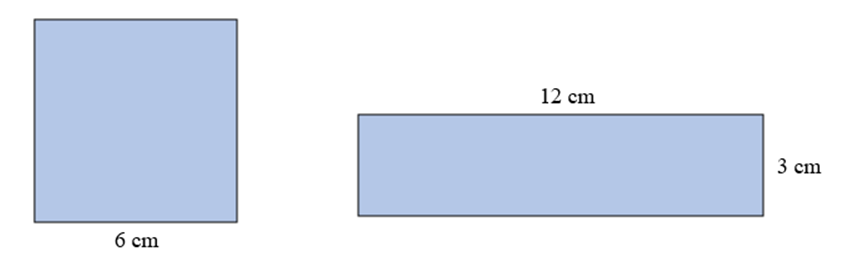 Diện tích hình vuông …… diện tích hình chữ nhật.Từ thích hợp để điền vào chỗ chấm là:A. Bằng                                                 B. Lớn hơnC. Nhỏ hơn                                            D. Không so sánh đượcCâu 4: (0,5 điểm-M1) Cho số cây trồng được của một quận vào các năm 2020; 2021; 2022 lần lượt là: 1 234 cây, 2 134 cây, 2 132 cây.Điền số thích hợp vào chỗ trống để hoàn thiện bảng sau:Câu 5: (0,5 điểm-M1) a. Minh có 5 tờ tiền mệnh giá 20 000 đồng. Số tiền Minh có là:A. 25 000 đồng                                               B. 50 000 đồngC. 100 000 đồng                                              D. 150 000 đồngCâu 6: (1 điểm-M1)  a) Số 3 048 làm tròn đến chữ số hàng chục ta được số:A. 3 050                                        B. 3 040C. 3 000                                        D. 3 100b) Trong các dãy số La Mã dưới đây, dãy số được sắp xếp theo thứ tự từ bé đến lớn là:A. V; VII; IV; IX                                   B. II; III; IV; VII   C. X; V; VI; IX                                     D. IX; XIV; VI; XCâu 7. (2 điểm-M2) Đặt tính rồi tính :a) 12 342 + 9 352            b) 89 989 – 78 495	       c) 9 875  5           d) 54 432 : 6..............................      ...............................      ...........................      ...........................................................      ...............................      ...........................      ...........................................................      ...............................      ...........................      ...........................................................      ...............................      ...........................      .............................Câu 8: (1 điểm-M2)Tính giá trị biểu thức:Câu 9: (1 điểm-M3)  Trong vườn nhà bác Nam có một tổ ong. Buổi sáng có 1234 con ong đi kiếm mật, số ong còn lại trong tổ nhiều hơn số ong đã đi kiếm mật là 49 con. Hỏi tổ ong có tất cả bao nhiêu con ongCâu 10: (1 điểm-M3) Tìm một số biết rằng khi gấp số đó lên 4 lần rồi giảm 3 lần thì được 12.ĐÁP ÁN VÀ HƯỚNG DẪN ĐÁNH GIÁCâu 4. (0,5 điểm)Câu 7. Đặt tính rồi tính (2,0 điểm)Câu 8. Tính giá trị biểu thức (1,0 điểm)Câu 9. (1,0 điểm)Bài giải                            Số con ong còn lại trong tổ là:     (0,25 điểm)                                 1234 + 49 = 1283 (con)          (0,25 điểm)                        Tổ ong có tất cả số con  là:            (0,25 điểm)                                 1234 + 1283 = 2517 (con)        (0,25 điểm)                           Đáp số: 2517 (con ong)        Câu 10. (1,0 điểm)                            Số cần tìm là: 12 x 3 : 4 = 9 Bình Thuận , ngày 12  tháng 05 năm 2023  DUYỆT CỦA CHUYÊN MÔN                                   NGƯỜI RA ĐỀ       Lê Thị Cửu                                                                Nguyễn Thị Huyền  Khoanh tròn vào chữ cái trước câu trả lời đúng nhất và thực hiện các yêu cầu bài tập sau:Câu 1: (1 điểm)a) Số "Tám mươi ba nghìn chín trăm chín mươi hai" viết là:A. 80 392    		B. 83 992    		C. 83 299    			D. 80 932b) Số gồm 9 chục nghìn, 8 trăm và 3 đơn vị viết là:A. 90 830    		B. 90 803    			C. 9 830    			D. 9 803Câu 2: (1 điểm)a) Tháng nào sau đây có 31 ngàyA. Tháng 2              B. Tháng 4              C. Tháng 9                            D. Tháng 12b) 1 giờ = ....... phút?A. 60 phút	     B. 180 phút	        C. 90 phút 		   D. 120 phútCâu 3: (1 điểm) Cho hình vuông và hình chữ nhật có các kích thước như hình vẽ.Diện tích hình vuông …… diện tích hình chữ nhật.Từ thích hợp để điền vào chỗ chấm là:A. Bằng                  B. Lớn hơn           C. Nhỏ hơn                     D. Không so sánh đượcCâu 4: (0,5 điểm) Cho số cây trồng được của một quận vào các năm 2020; 2021; 2022 lần lượt là: 1 234 cây, 2 134 cây, 2 132 cây.Điền số thích hợp vào chỗ trống để hoàn thiện bảng sau:Câu 5: (0,5 điểm) Minh có 5 tờ tiền mệnh giá 20 000 đồng. Số tiền Minh có là:A. 25 000 đồng                 B. 50 000 đồng            C. 100 000 đồng       D. 150 000 đồng                            Câu 6: (1 điểm)  a) Số 3 048 làm tròn đến chữ số hàng chục ta được số:A. 3 050                            B. 3 040                     C. 3 000                          D. 3 100b) Trong các dãy số La Mã dưới đây, dãy số được sắp xếp theo thứ tự từ bé đến lớn là:A. V; VII; IV; IX           B. II; III; IV; VII      C. X; V; VI;IX            D. IX; XIV; VI; XCâu 7. (2 điểm) Đặt tính rồi tính :a) 12 342 + 9 352            b) 89 989 – 78 495	       c) 9 875  5           d) 54 432 : 6..............................      ...............................      ...........................      ...........................................................      ...............................      ...........................      ...........................................................      ...............................      ...........................      .............................Câu 8: (1 điểm)Tính giá trị biểu thứcCâu 9: (1 điểm)  Trong vườn nhà bác Nam có một tổ ong. Buổi sáng có 1234 con ong đi kiếm mật, số ong còn lại trong tổ nhiều hơn số ong đã đi kiếm mật là 49 con. Hỏi tổ ong có tất cả bao nhiêu con ong?Câu 10: (1 điểm) Tìm một số biết rằng khi gấp số đó lên 4 lần rồi giảm 3 lần thì được 12.Mạch kiến thứcSố câu, số điểmMức 1Mức 1Mức 2Mức 2Mức 3Mức 3TổngTổngMạch kiến thứcSố câu, số điểmTNTLTNTLTNTLTNTLSố và phép tính:+ Cộng, trừ, nhân, chia  các số trong phạm vi 100 000.+ Số La Mã+ Làm tròn số + Biểu thức số + Bài toán có lời vănSố câu22224Số và phép tính:+ Cộng, trừ, nhân, chia  các số trong phạm vi 100 000.+ Số La Mã+ Làm tròn số + Biểu thức số + Bài toán có lời vănSố điểm2,03,02,02,05,0Số và phép tính:+ Cộng, trừ, nhân, chia  các số trong phạm vi 100 000.+ Số La Mã+ Làm tròn số + Biểu thức số + Bài toán có lời vănCâu số1;67;89;101;67;8;9;10 Hình học- đo lường+ Diện tích hình vuông, hình chữ nhật+  Tiền Việt Nam.+ Nhận biết năm tháng+ Xem đồng hồ. Tháng – năm.Số câu2  13 Hình học- đo lường+ Diện tích hình vuông, hình chữ nhật+  Tiền Việt Nam.+ Nhận biết năm tháng+ Xem đồng hồ. Tháng – năm.Số điểm   1,5 1,0 2,5 Hình học- đo lường+ Diện tích hình vuông, hình chữ nhật+  Tiền Việt Nam.+ Nhận biết năm tháng+ Xem đồng hồ. Tháng – năm.Câu số2; 5  32;3;5Một số yếu tố thống kê và xác suất (Thu thập, phân loại, ghi chép số liệu. Bảng số liệu)Số câu  1 1Một số yếu tố thống kê và xác suất (Thu thập, phân loại, ghi chép số liệu. Bảng số liệu)Số điểm0,5 0,5Một số yếu tố thống kê và xác suất (Thu thập, phân loại, ghi chép số liệu. Bảng số liệu)Câu số  44TổngSố câu5533255TổngSố điểm4,04,04,04,02,04,55,5Năm202020212022Số cây............................................a) 90 090 – 1 245 : 5= ………………………………………= ……………………………………….b) 32 354  2 + 81 720 : 9= ……………………………………….= ………………………………………Câu 1Câu 1Câu 2Câu 3Câu 5Câu 6Câu 6abCâu 2Câu 3Câu 5abBBDACAB1 điểm1 điểm0,5 điểm1 điểm1 điểm0,5 điểm     0,5 điểmNăm202020212022Số cây1 234 cây2 134 cây2 132 câya) 90 090 – 1 245 : 5= 90 090 - 249 = 89 841       	b) 32 354  2 + 81 720 : 9= 64 708 + 9 080= 73 788Trường Tiểu học Hà Huy TậpHọ và tên: ……………………………Lớp : 3A.BÀI KIỂM TRA CUỐI HỌC KÌ II           Môn: TOÁN      Năm học:  2022– 2023        Thời gian: 40 phútĐiểmLời nhận xét của cô giáo.......................................................................................................................................................................................................................................................................................................................................Năm202020212022Số cây............................................a) 90 090 – 1 245 : 5= ………………………………………= ……………………………………….b) 32 354  2 + 81 720 : 9= ……………………………………….= ………………………………………